Consulta de termo para gerar o termo de transferência:1 – Vá em “Menu” – “Transferência” – “Interna” – “Cadastro entre UGs”: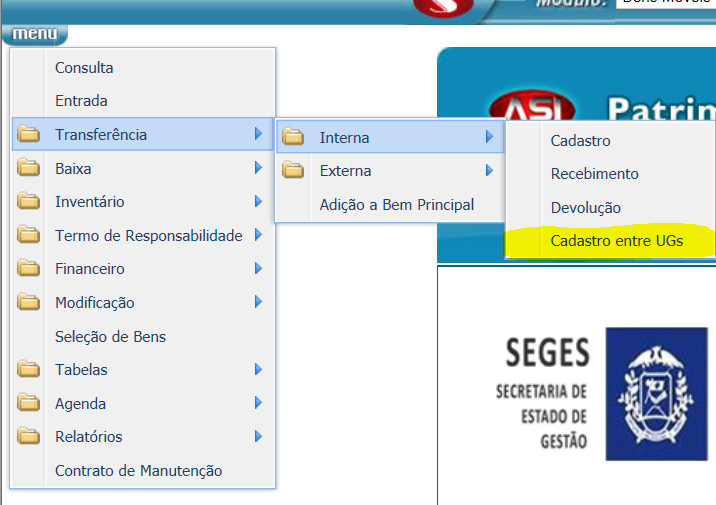 2 – Aperte “Consulta”: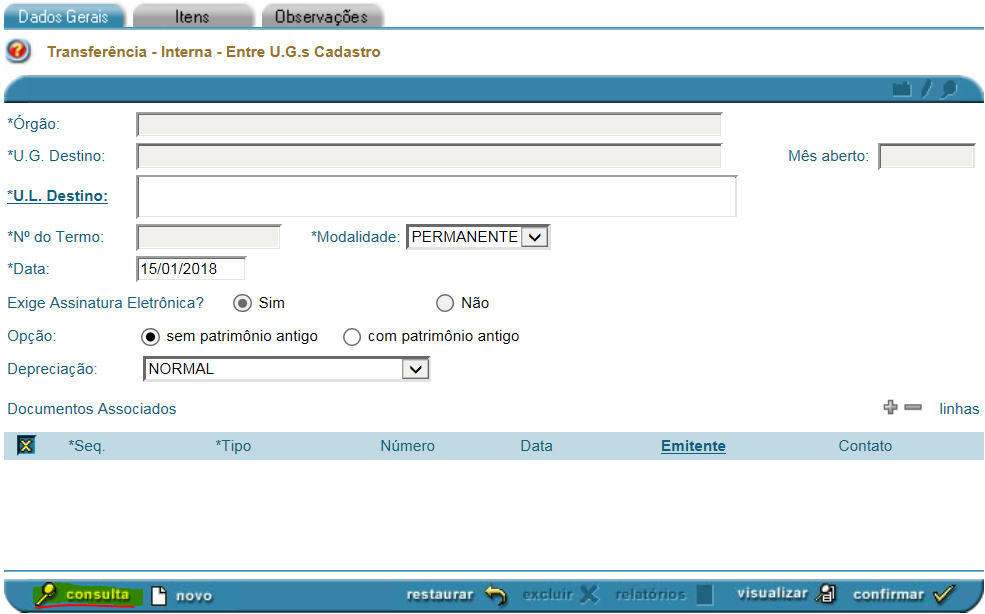 3 – Em consulta informe o “Nº do termo” e aperte em “Consulta” novamente: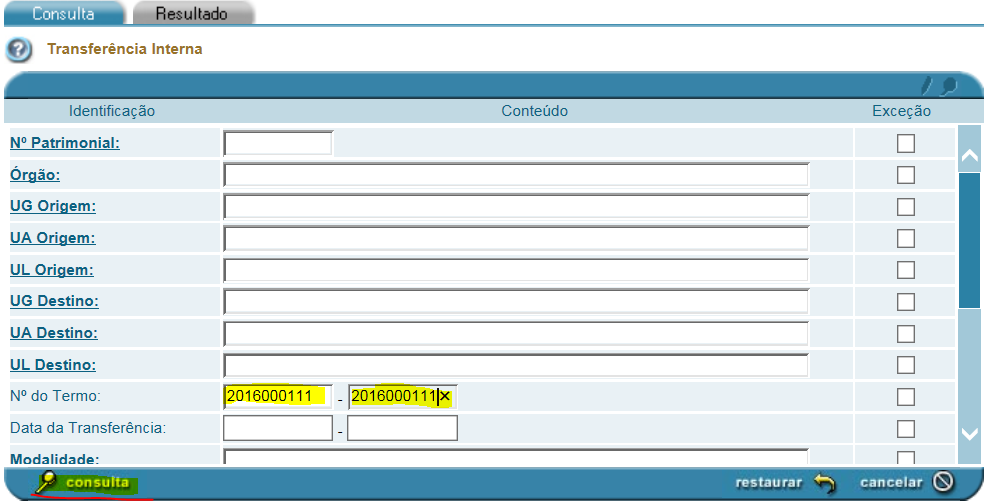 4 – Após a consulta do termo aperte em “relatórios”: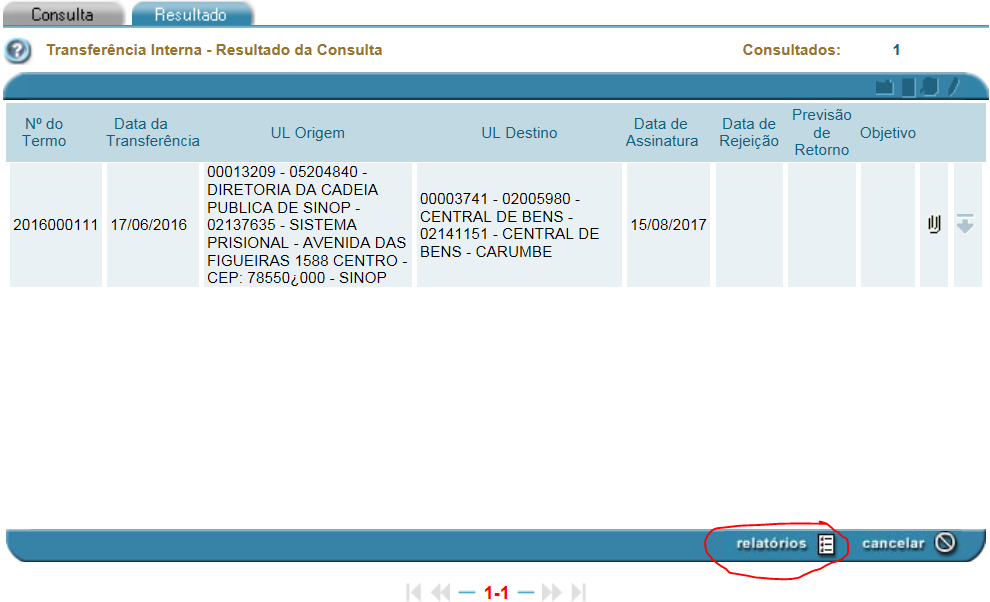 5 – Selecione o tipo de relatório e aperte em “gerar”: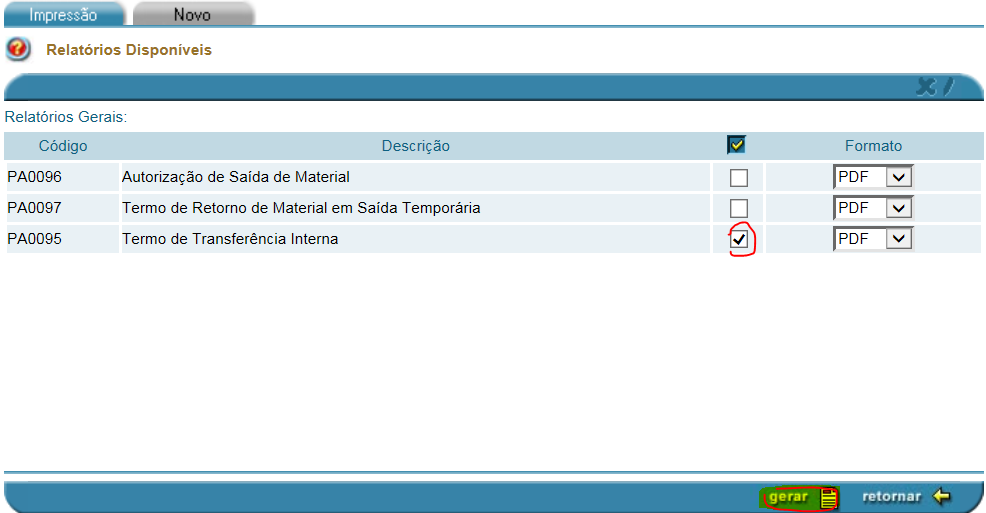 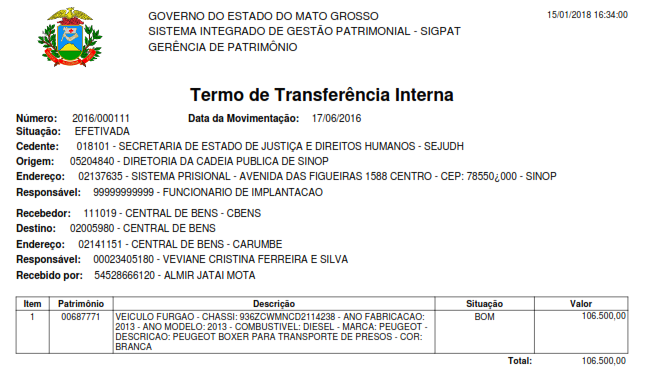 